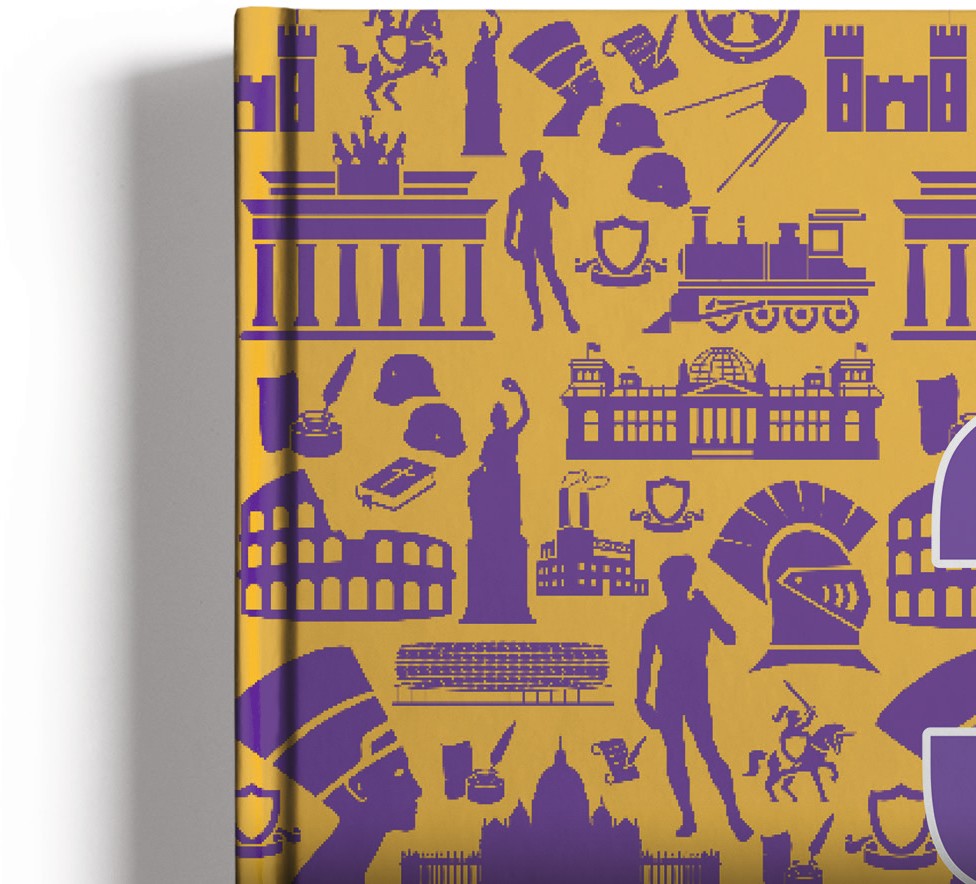 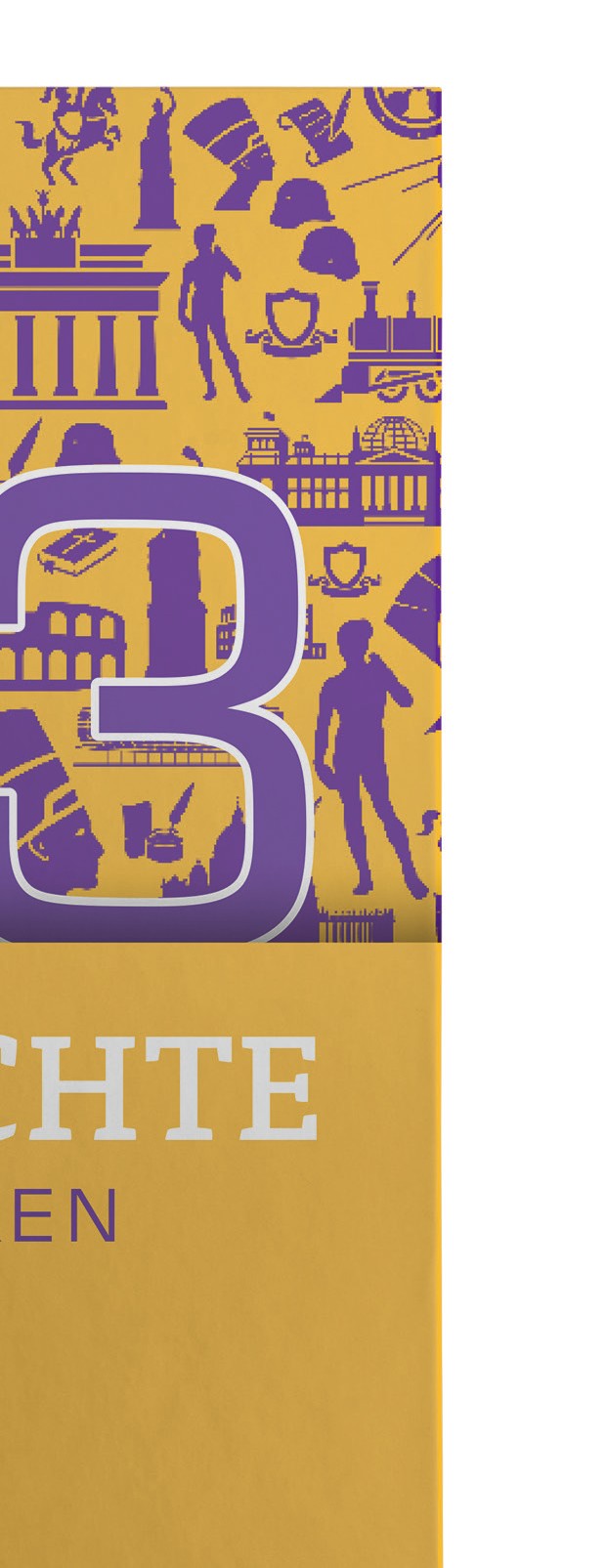 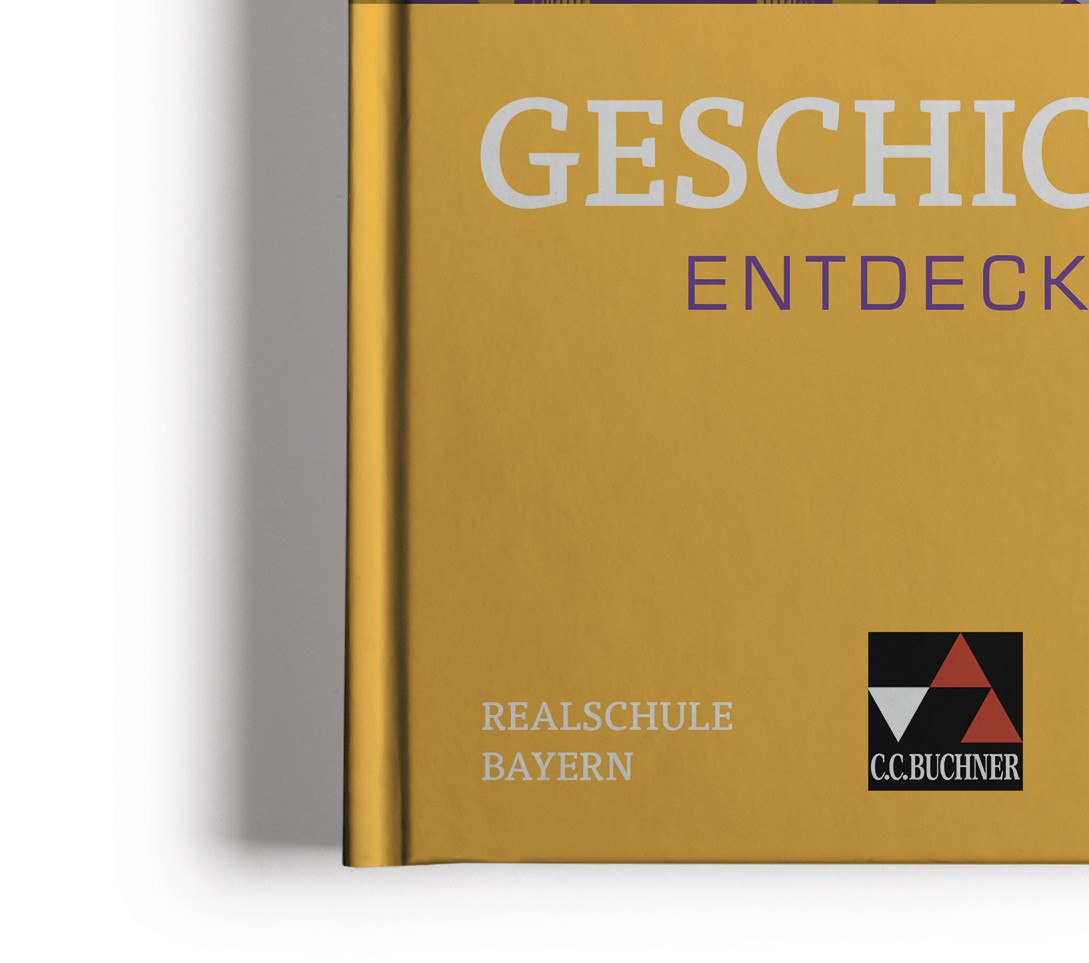 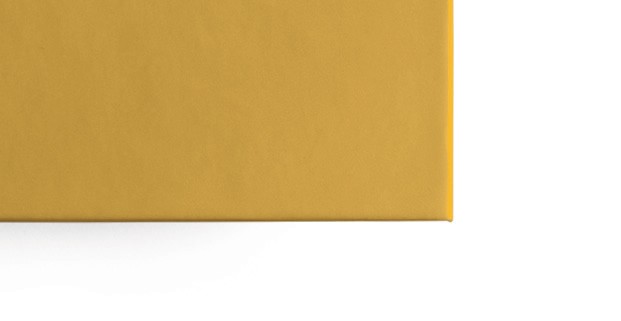 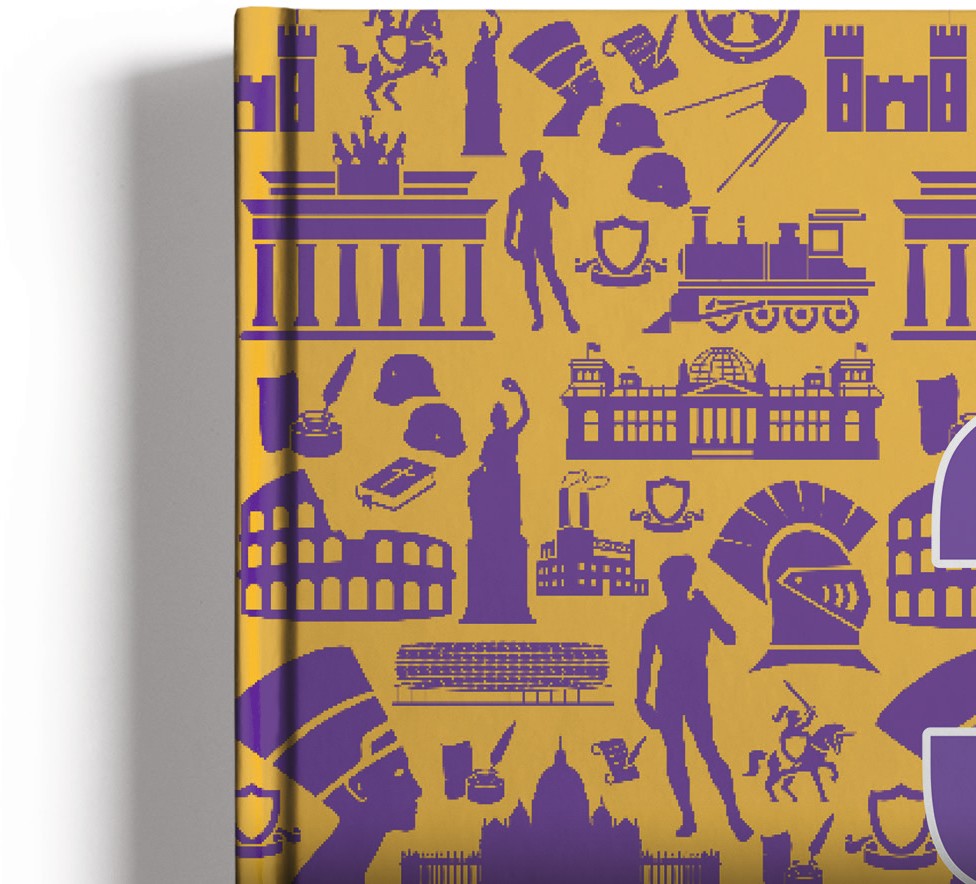 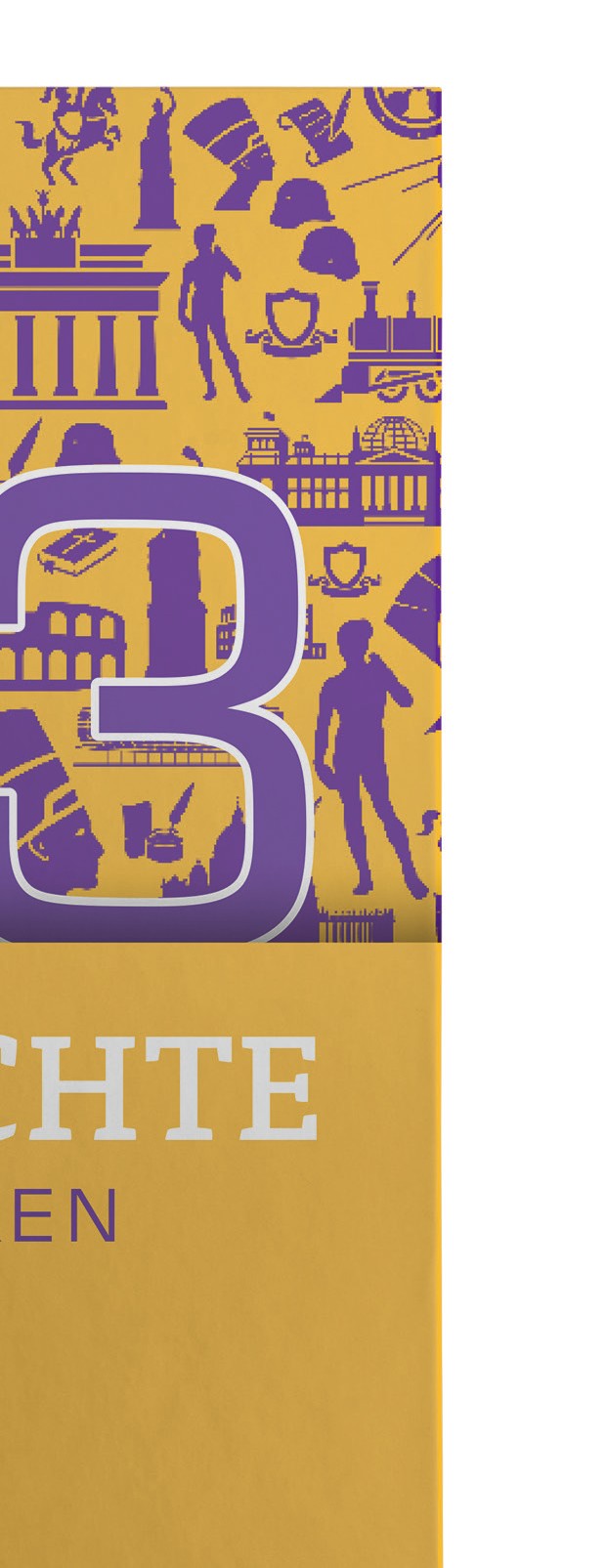 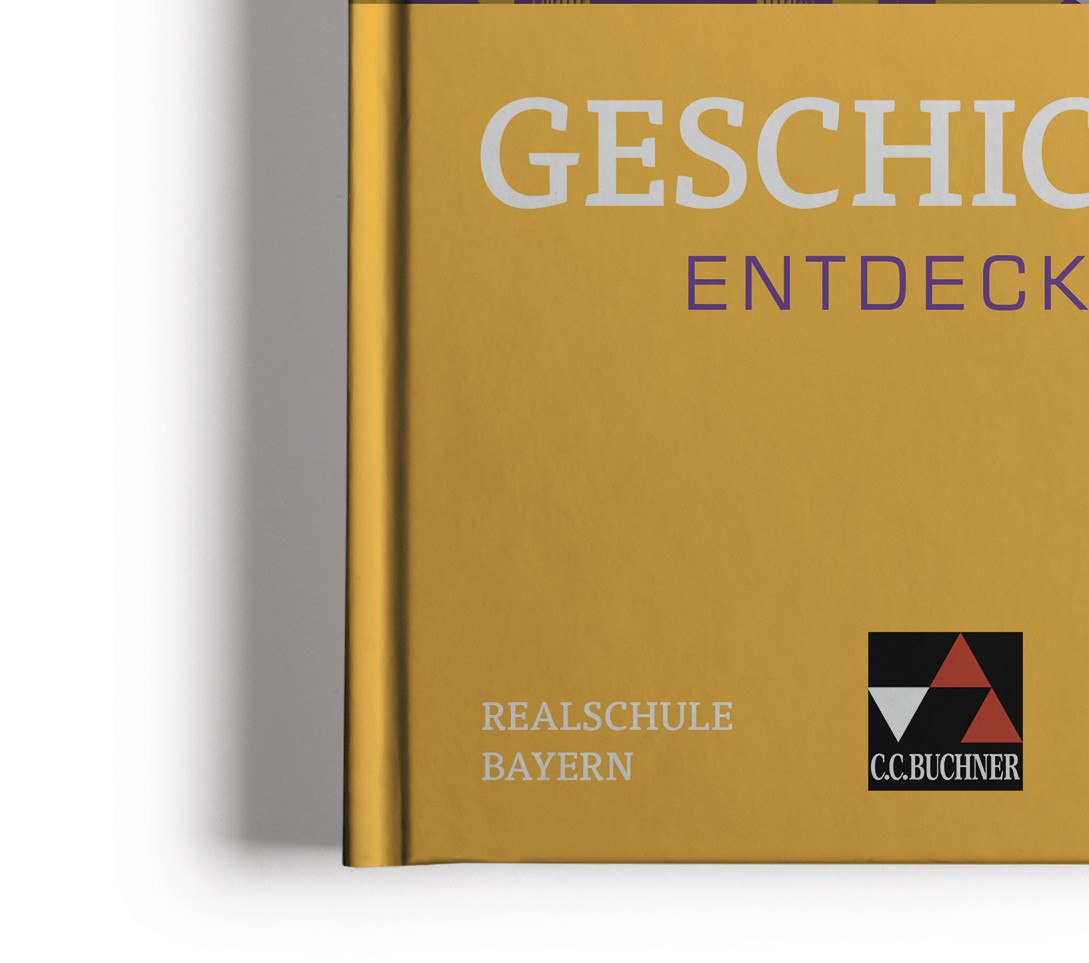 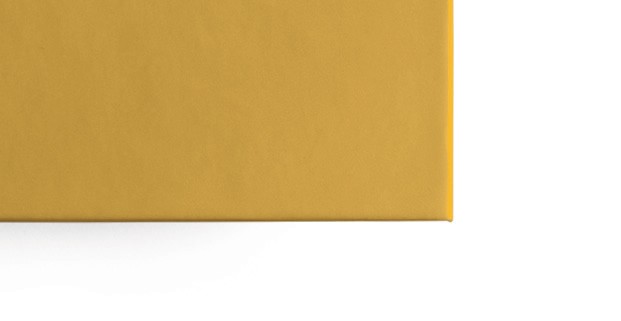 So passt GESCHICHTE	ENTDECKEN auf den bayerischen LehrplanPLUSBand 3 für die Jahrgangsstufe 8ISBN: 978-3-661-30023-8ca. 12 Std.Kapitel 1:Der Weg in die Moderne – Aufklärung, Unabhängigkeit der USA und Französische RevolutionKapitel 1:Der Weg in die Moderne – Aufklärung, Unabhängigkeit der USA und Französische RevolutionKapitel 1:Der Weg in die Moderne – Aufklärung, Unabhängigkeit der USA und Französische RevolutionKapitel 1:Der Weg in die Moderne – Aufklärung, Unabhängigkeit der USA und Französische RevolutionKapitel 1:Der Weg in die Moderne – Aufklärung, Unabhängigkeit der USA und Französische RevolutionKompetenzerwartungen im LehrplanPLUSInhalte zu den KompetenzenThema im SchulbuchSeiteKommentar – zentrale AspekteFachprofil (Orientierungskompetenz)Der Unterricht unterstützt die Jugendlichen dabei, auch eigene Fragestellungen zu historischen Sachverhalten zu entwickeln und zu beantworten. Lernbereich 2Die SuS erkennen, dass in der Zeit der Aufklärung mit dem Streben der nordamerikanischen Siedler nach Unabhängigkeit von England und mit der Französischen Revolution wichtige Grundlagen der Moderne geschaffen wurden, wie etwa freiheitlich-demokratische Wertvorstellungen, Parlamentarismus und moderne bürgerliche Gesellschaften. Sie nutzen diese Erkenntnis, um z. B. die Errungenschaften von Rechtsstaatlichkeit und politischer Mitbestimmung wertzuschätzen.Folgende Aspekte werden bereits angerissen: Rolle des Freiheitskampfes in den USA und Frankreich (M 1)Wiederholung Absolutismus (Q 1) Vorbild USA (Q 2)Begriff Freiheit (Q 3)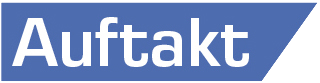 Der Weg in die Moderne –
Aufklärung, Unabhängigkeit der USA und Französische Revolution10/11Die Bildmaterialien schaffen die Verbindung zwischen Französischer Revolution, Unabhängigkeit der amerikanischen Kolonien und gegensätzlichen Herrschaftsauffassungen (Absolutismus, Demokratie) Vergleich Q 1 und Q 2; Q 3  Entwickeln eigener FragestellungenFachprofil (Sachkompetenz)Anhand zentraler historischer Entwicklungen und Ereignisse sowie Grundlegender Daten und Begriffe erwerben die SuS eine fachterminologische und chronologische Grundlage, die das geschichtliche Kontinuum gliedern hilft […]. Damit sind die SuS in der Lage, auf der Grundlage historischer Fakten Geschichte sinnvoll in Narrationen darzustellen […]. Fachprofil (Orientierungskompetenz)Orientierungskompetenz haben SuS zunächst erworben, wenn sie sich mithilfe von Sachkenntnissen sicher in Raum und Zeit orientieren können (Überblick über historische Geographie und Chronologie).Fachprofil (Beitrag zur politischen Bildung)Die SuS beschäftigen sich im Geschichtsunterricht jeder Jahrgangsstufe mit der politischen Geschichte. Insbesondere thematisieren und reflektieren sie dabei die Geschichte der Demokratie von der Antike bis zur Gegenwart, die Geschichte der freiheitlichen demokratischen Grundordnung sowie der Grundrechte. In der Auseinandersetzung mit historischen Beispielen erkennen sie in besonderem Maße den Wert der Freiheit und der Menschenrechte.Grundlegende Begriffe: Monarchie, AbsolutismusKerngedanken der AufklärungKolonien Englands in Amerika; Amerikanische UnabhängigkeitserklärungUrsachen der Französischen Revolution (aufklärerisches Denken […])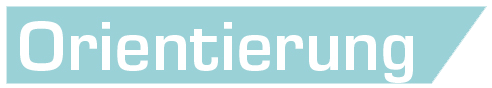 Absolutismus oder Gewaltenteilung?12/13Strukturunterschiede zwischen Absolutismus (Wiederholung) und (modernen) Demokratien;zentrale Prinzipien der freiheitlich-­demokratischen GrundordnungDie SuS bewerten die Aufklärung, indem sie damit verbundene Entwicklungen in Gesellschaft und Politik aufzeigen und mit heutigen Vorstellungen von Freiheit und Gleichheit vergleichen.Grundlegender Begriff: AufklärungBegriff Aufklärung Die Aufklärung – das Licht der Vernunft14/15Schwerpunkte:Aufklärerisches Denken stellt bisheriges Weltbild infrage; neues analytisches Denken und methodisches Vorgehen (Nachweis/Wiederholbarkeit mittels Experiment);naturwissenschaftliche Erkenntnisse und Sammlung von Wissen (Enzyklopädie)Die SuS bewerten die Aufklärung, indem sie damit verbundene Entwicklungen in Gesellschaft und Politik aufzeigen und mit heutigen Vorstellungen von Freiheit und Gleichheit vergleichen.Grundlegende Begriffe: Volkssouveränität, GewaltenteilungKerngedanken der AufklärungWie funktioniert ein „aufgeklärter“ Staat?16/17Einstieg über Gedankenexperiment – „Inselspiel“ 
Gewaltenteilung mit Quellentext (Q 1), 
Erschließen eines Schaubildes (M 2) mit Anwendungsbezug (Sach- und Werturteilskompetenz)AA 4 nimmt die Vorstellungen des Absolutismus von Seite 12 wieder auf.Die SuS erfassen die Tragweite einer Nationen­bildung am Beispiel der Vereinigten Staaten von Amerika, indem sie den Konflikt zwischen England und den Siedlern in Nordamerika analysieren und ihn mit heutigen Unabhängigkeitsbestrebungen vergleichen.Grundlegende Daten und Begriffe: 1776 Amerikanische Unabhängigkeitserklärung; Menschenrechte, Parlament, NationKolonien Englands in Amerika; Amerikanische UnabhängigkeitserklärungDie USA – der Weg in die Unabhängigkeit18/19M 1: Gegenwarts- und Lebenswelt­bezugM 2: geographische Orientierung M 3, Q 1, Q 2: von der Benachteiligung der Kolonien über die Unabhängigkeitserklärung bis hin zum Nation-­Building M 4: Beispiel für Unabhängigkeitsbestrebung heuteLernbereich 1: Methoden und ArbeitstechnikenDie SuS bilden historische Narrationen, in denen unterschiedliche historische Perspektiven zum Ausdruck kommen, wie z. B. Perspektive der First Nations während der Besiedlung Nordamerikas […].Fachprofil (Beitrag zum sozialen Lernen)Im Geschichtsunterricht entwickeln SuS Respekt vor und Toleranz gegenüber anderen Standpunkten, indem sie am historischen Beispiel zur Einnahme anderer (fremder) Perspektiven angeregt werden. Sie lernen auf dieser Grundlage, ihren eigenen Standpunkt verantwortlich zu vertreten.Fachprofil (Beitrag zu Interkultureller Bildung) Der Geschichtsunterricht trägt zur Interkulturellen Bildung bei, indem die SuS elementare Kenntnisse über andere Kulturen und Religionen sowie deren historische Wurzeln und Entwicklung erwerben. Das Unterrichtsprinzip der Multiperspektivität hilft zu begreifen, dass gerade vor dem Hintergrund kulturspezifischer Vorstellungen identische historische Sachverhalte unterschiedlich erklärt, gedeutet und beurteilt werden können. So entwickeln SuS Interesse und Offenheit, gegenseitigen Respekt sowie Toleranz gegenüber anderen Menschen zu anderen Zeiten und in anderen Kulturen, z. B. hinsichtlich Lebensführung, Sprache und Religion.Wem gehört der amerikanische Kontinent?20/21Der grün unterlegte Kasten erläutert bzw. wiederholt die Wesensmerkmale von Narration und Multiperspektivität.Q 2 und Q 3 (dazu AA 2–4): multiperspektive DarstellungenM 2 fördert die Sprachsensibilität.Die SuS erfassen am Beispiel der Französischen Revolution die Multikausalität von revolutionären Prozessen, indem sie z. B. Ursachen herausarbeiten und kurz- und langfristige Folgen bei der Beurteilung berücksichtigen.Ursachen der Französischen Revolution (aufklärerisches Denken, Gesellschaft, Wirtschaft)Der französische Absolutismus in der Krise22/23Multikausalität von revolutionären Prozessen (siehe KE): Hier u. a. Staatsbankrott bzw. Unfähigkeit des Ancien régime, die Krise zu lösen, und Forderungen des Dritten Standes (orientiert an Ideen der Aufklärung)AA 1 und 6: Nach der Untersuchung der Zeichnungen (Q 1) sollen die SuS die dazugehörigen Hintergrundinformationen geben.Lernbereich 1: Methoden und ArbeitstechnikenDie SuS erstellen mithilfe von Beispielen Schaubilder, analysieren Geschichtskarten und verbalisieren die Aussagen von Statistiken und Diagrammen.Die Inhalte beziehen sich auf die vorherige Doppelseite 22/23. Somit ist die Methodenseite integraler Bestandteil des thematischen Schwerpunktes.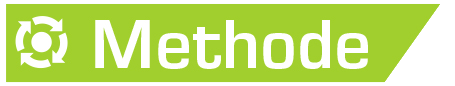 Schaubilder erstellen24/25PLUS-Stunde Die Angaben auf Seite 25 sollen es den SuS ermöglichen, selbstständig ein Schaubild zur vorrevolutionären Gesellschaft (Ständegesellschaft: Pyramiden- oder Tortendiagramm) oder zur vorrevolutionären Situation zu schaffen (Strukturskizze).Die SuS erfassen am Beispiel der Französischen Revolution die Multikausalität von revolutionären Prozessen, indem sie z. B. Ursachen herausarbeiten und kurz- und langfristige Folgen bei der Beurteilung berücksichtigen. Grundlegende Daten und Begriffe: 1789 Beginn der Französischen Revolution; BürgertumAusbruch, Verlauf und Folgen der Französischen Revolution (Überblick)Der Beginn der Französischen Revolution26/27Im nächsten Kapitel (S. 37) bewusster Rückbezug auf die Kokarde (Q 3). Fakultativ könnte mithilfe des Mediencodes 30023-02 die bewusste Komposition der Zeichnung Q 1 und deren Wirkungsabsicht besprochen werden. Das wäre auch ein Beitrag zur Förderung der Medienkompetenz.Fächerübergreifende Bildungs- und Erziehungsziele (Politische Bildung) In der Auseinandersetzung mit historischen Beispielen erkennen sie [= die SuS] […] den Wert der Freiheit und der Menschen. Lernbereich 3Die SuS erkennen, dass in der Zeit der Aufklärung […] und mit der Französischen Revolution wichtige Grundlagen der Moderne geschaffen wurden, wie etwa freiheitlich-demokratische Wertvorstellungen, Parlamentarismus und moderne bürgerliche Gesellschaften. Sie nutzen diese Erkenntnis, um z. B. die Errungenschaften von Rechtsstaatlichkeit und politischer Mitbestimmung wertzuschätzen. Die SuS bewerten die Aufklärung und die Französische Revolution, indem sie damit verbundene Entwicklungen in Gesellschaft und Politik aufzeigen und mit heutigen Vorstellungen von Freiheit und Gleichheit vergleichen.Grundlegender Begriff: Konstitutionelle MonarchieAusbruch, Verlauf und Folgen der Französischen Revolution (Überblick) „Freiheit, Gleichheit, Brüderlichkeit“28/29Q 1, AA 1: GegenwartsbezugIm Schulbuch finden sich insgesamt drei Abbildungen, die das Motiv der Gesetzestafeln im Alten Testament aufgreifen (auch S. 46, M 1 und S. 153, Q 3). Dadurch können inhaltliche und gestalterische Rückbezüge hergestellt werden. „Wusstest du?“: historisches Beispiel für FakenewsDie SuS erfassen am Beispiel der Französischen Revolution die Multikausalität von revolutionären Prozessen, indem sie z. B. Ursachen herausarbeiten und kurz- und langfristige Folgen bei der Beurteilung berücksichtigen. Ausbruch, Verlauf und Folgen der Französischen Revolution (Überblick)Die Revolution radikalisiert sich30/31Die SuS setzen sich damit auseinander, dass maßgebliche Gründe für die Radikalisierung auch die äußere Gefährdung (europäische Adelshäuser), innere Stagnation und ausbleibende Erfolge im revolutionären Prozess sind. Wichtig ist dabei auch die Erkenntnis, dass bei den Bevölkerungsgruppen differenziert werden muss.Fachprofil (Selbstverständnis des Faches)Eine eigene Geschichte zu haben und sich ihrer zu erinnern, ist Wesensmerkmal jedes Menschen wie auch jeder Gesellschaft. Den SuS wird durch den Geschichtsunterricht bewusst, dass Geschichte Bestandteil der Gegenwart ist, da jede Gegenwart auf eine jeweils eigene Art und Weise mit Geschichte umgeht (Geschichtskultur). Lernbereich 3Die SuS bewerten die Aufklärung und die Französische Revolution, indem sie damit verbundene Entwicklungen in Gesellschaft und Politik aufzeigen und mit heutigen Vorstellungen von Freiheit und Gleichheit vergleichen.Schwerpunkt: Sklaverei und Bürgerrechtsbewegung in den USA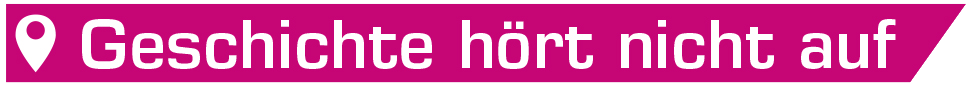 Die USA – Gleichheit und Freiheit für alle?32/33PLUS-Stunde Die Doppelseite leistet einen Beitrag zur Entwicklung des Geschichtsbewusstseins und der Geschichtskultur anhand schülergerechter Beispiele (Lebensweltbezug). Die Materialien bieten auch eine Grundlage zur Auseinandersetzung mit Diskriminierung und deren Bekämpfung.Alle Kompetenzerwartungen sowie Grundlegenden Daten und Begriffe des Lernbereichs 2 Alle Inhalte des Lernbereichs 2Grund- und Menschenrechte heuteDas weiß ich …… das kann ich!3435Das Schaubild und die Arbeitsaufträge zur Ergebnissicherung fordern gleichzeitig die Darstellung der Zusammenhänge zwischen Aufklärung, der Gründung der USA und der Französischen Revolution sowie eine konkrete Zuordnung der einzelnen Aspekte ein.PLUS-StundeLernaufgabe: Siehe Fächerübergreifende Bildungs- und Erziehungsziele (Werterziehung und Politische Bildung) – konkrete Umsetzung erfolgt handwerklich-kreativ (Küchenrollen = Säulen); zudem Bezug zur Schulcharta.ca. 9 Std.Kapitel 2:Napoleon und die Umgestaltung EuropasKapitel 2:Napoleon und die Umgestaltung EuropasKapitel 2:Napoleon und die Umgestaltung EuropasKapitel 2:Napoleon und die Umgestaltung EuropasKapitel 2:Napoleon und die Umgestaltung EuropasKompetenzerwartungen im LehrplanPLUSInhalte zu den KompetenzenThema im SchulbuchSeiteKommentar – zentrale AspekteDie SuS beschreiben das Selbstverständnis Napoleons als Kaiser, nachdem sie sein Kaisertum vor dem Hintergrund der Ideale der Französischen Revolution, aber auch vor dem Hintergrund antiker und mittelalterlicher Herrschaftsauffassungen untersucht haben.[Sie] analysieren […] u. a. die Gründe für den Widerstand. [Sie] erkennen die Bedeutung des Modernisierungsprozesses für Bayern, um die gesellschaftlichen und politischen Strukturen des heutigen Bayern zu verstehen.Grundlegende Daten und Begriffe: 1806 Ende des Heiligen Römischen Reichs; 1806 Gründung des Königreichs Bayern; Napoleon und Säkularisation.Kaisertum Napoleons und französische Vorherrschaft in Europa (ggf. regionaler Bezug) Territoriale Veränderungen in Deutschland, Reformen in Bayern (Montgelas) Nationalidee und Befreiungskriege Napoleon und die Umgestaltung Europas36/37Die Bilder sollen zu einer ersten Auseinandersetzung mit Napoleon führen, Q 2 als „kognitive Dissonanz“ (Kaiser vs. Ziele/Ideen der Franz. Revolution). Q 3 als Aufhänger für das Thema Widerstand und Neuordnung Bayerns. Fachprofil (Sachkompetenz) Anhand zentraler historischer Entwicklungen und Ereignisse sowie Grundlegender Daten und Begriffe erwerben die SuS eine fachterminologische und chronologische Grundlage, die das geschichtliche Kontinuum gliedern hilft […]. […] Damit sind die SuS in der Lage, auf der Grundlage historischer Fakten Geschichte sinnvoll in Narrationen darzustellen…Kaisertum Napoleons und französische Vorherrschaft in EuropaTerritoriale Veränderungen in Deutschland […]Nationalidee und Befreiungskriege Napoleon – Feldherr, Reformer und Kaiser38/39Fachprofil Geschichte (Orientierungskompetenz)Orientierungskompetenz haben SuS zunächst erworben, wenn sie sich mithilfe von Sachkenntnissen sicher in Raum und Zeit orientieren können […].  Orientierungskompetenz über Karte und ZeitstrahlDer einleitende Text knüpft an die Auftaktseiten an. Die Karte (M 1) ermöglicht, auch im späteren Rückgriff, u. a. die Hegemonie Frankreichs, die nachhaltige Folgen für Deutschland hatte, zu analysieren.Die SuS beschreiben das Selbstverständnis Napoleons als Kaiser, nachdem sie sein Kaisertum vor dem Hintergrund der Ideale der Französischen Revolution, aber auch vor dem Hintergrund antiker und mittelalterlicher Herrschaftsauffassungen untersucht haben.[Sie] erkennen am Beispiel Napoleons die Entscheidungsspielräume und die Grenzen des Wirkens historischer Persönlichkeiten.Lernbereich 1: Methoden und ArbeitstechnikenDie SuS reflektieren bei der Analyse von Quellen die Bedeutung von Urheber, Auftraggeber, Adressat oder Aussageabsicht für den Aussagegehalt der Quelle. Unter anderem analysieren sie Bildquellen (z. B. Historiengemälde, Karikaturen) hinsichtlich ihrer äußeren Form (z. B. Perspektive, Bildkomposition) sowie Inhalt, Urheber, Auftraggeber oder Zielgruppe und wenden die dabei entwickelten Fertigkeiten der Bilddeutung auf heutige Bilder (z. B. Fotografien von Personen des öffentlichen Lebens, Karikaturen) an.Grundlegender Begriff: NapoleonKaisertum Napoleons und französische Vorherrschaft in Europa (ggf. regionaler Bezug) Aufstieg Napoleons40/41In Vorbereitung auf die Beschäftigung mit dem Kaisertum Napoleons wird hier die Person und ihr früher Werdegang vorgestellt.M 1 macht deutlich, dass ein Großteil der Entwicklung Napoleons während der absolutistischen Königsherrschaft geschah.Die SuS beschreiben das Selbstverständnis Napoleons als Kaiser, nachdem sie sein Kaisertum vor dem Hintergrund der Ideale der Französischen Revolution, aber auch vor dem Hintergrund antiker und mittelalterlicher Herrschaftsauffassungen untersucht haben.[Sie] erkennen am Beispiel Napoleons die Entscheidungsspielräume und die Grenzen des Wirkens historischer Persönlichkeiten.Lernbereich 1: Methoden und ArbeitstechnikenDie SuS reflektieren bei der Analyse von Quellen die Bedeutung von Urheber, Auftraggeber, Adressat oder Aussageabsicht für den Aussagegehalt der Quelle. Unter anderem analysieren sie Bildquellen (z. B. Historiengemälde, Karikaturen) hinsichtlich ihrer äußeren Form (z. B. Perspektive, Bildkomposition) sowie Inhalt, Urheber, Auftraggeber oder Zielgruppe und wenden die dabei entwickelten Fertigkeiten der Bilddeutung auf heutige Bilder (z. B. Fotografien von Personen des öffentlichen Lebens, Karikaturen) an.Grundlegender Begriff: NapoleonKaisertum Napoleons und französische Vorherrschaft in Europa (ggf. regionaler Bezug) Historiengemälde deuten42/43PLUS-Stunde Anknüpfend an und passend zum Aufstieg Napoleons in der vorherigen Doppelseite können hier die SuS über die Darstellung Davids das Selbstverständnis Napoleons vertiefend weitgehend selbstständig über das Analyseschema Beschreiben – Untersuchen – Deuten erarbeiten.Die SuS beschreiben das Selbstverständnis Napoleons als Kaiser, nachdem sie sein Kaisertum vor dem Hintergrund der Ideale der Französischen Revolution, aber auch vor dem Hintergrund antiker und mittelalterlicher Herrschaftsauffassungen untersucht haben.Kaisertum Napoleons Kaiser Napoleon44/45Entsprechend der KE wird das Kaisertum Napoleons vor dem Hintergrund der geschichtlichen Tradition und hinsichtlich der neuen Elemente untersucht (AA 5–7).AA 7 soll Bewusstsein für die nötige/fehlende Legitimität des Kaisertums schaffen und fordert Perspektivenübernahme und Urteilskompetenz.Die SuS beschreiben das Selbstverständnis Napoleons als Kaiser, nachdem sie sein Kaisertum vor dem Hintergrund der Ideale der Französischen Revolution untersucht haben.Code civil und Departementverfassung (Verwaltungsreform)Reformen unter Napoleon46/47Inhaltlich nur am Rande im LehrplanPLUS verankert, aber unabdingbar zur Beurteilung der Person Napoleons.Schulart- und fächerübergreifende Bildungs- und Erziehungsziele (Kulturelle Bildung)Die SuS entwickeln ein Bewusstsein für künstlerisches Schaffen und schätzen die Bedeutung kultureller Leistungen für die Gesellschaft.Kulturelle Bildung dient einer ganzheitlichen Bildung. Sie fördert eine Lebensgestaltung, in der sowohl Individualität, z. B. Werthaltungen und Identität, als auch gesellschaftliche Teilhabe ihren Ausdruck finden.Nachwirkung Napoleons anhand der Spuren in ParisSpuren Napoleons in Paris48/49PLUS Stunde Lebensweltbezug und Gegenwartsbezug; Ansatz: Geschichte wird im Stadtbild lebendig. Gleichzeitig kann (nochmals) auf zentrale Aspekte der napoleonischen Herrschaft fokussiert werden, u. a. Kaisertum (mit antiken Elementen), Selbstinszenierung und Verbesserung der Infrastruktur.Lernbereich 1: Methoden und Arbeitstechniken Die SuS wenden grundlegende Methoden und Arbeitstechniken des Faches Geschichte bei der Umsetzung der Lernbereiche G 8.2 bis G 8.9 an. Lernbereich 3 [Sie] erkennen am Beispiel Napoleons die Entscheidungsspielräume und die Grenzen des Wirkens historischer Persönlichkeiten.[Sie] erkennen die Bedeutung des Modernisierungsprozesses für Bayern, um die gesellschaftlichen und politischen Strukturen des heutigen Bayern zu verstehen.Grundlegende Daten und Begriffe: 1806 Ende des Heiligen Römischen Reichs; 1806 Gründung des Königreichs Bayern; Napoleon, SäkularisationKaisertum Napoleons und französische Vorherrschaft in Europa (ggf. regionaler Bezug) Territoriale Veränderungen in Deutschland, Reformen in Bayern (Montgelas)Entwicklungskarten lesen50/51PLUS-Stunde Spiralcurriculare Weiterführung der Beschäftigung mit KartenLernbereich 1: Methoden und Arbeitstechniken Die SuS wenden grundlegende Methoden und Arbeitstechniken des Faches Geschichte bei der Umsetzung der Lernbereiche G 8.2 bis G 8.9 an. Lernbereich 3 [Sie] erkennen am Beispiel Napoleons die Entscheidungsspielräume und die Grenzen des Wirkens historischer Persönlichkeiten.[Sie] erkennen die Bedeutung des Modernisierungsprozesses für Bayern, um die gesellschaftlichen und politischen Strukturen des heutigen Bayern zu verstehen.Grundlegende Daten und Begriffe: 1806 Ende des Heiligen Römischen Reichs; 1806 Gründung des Königreichs Bayern; Napoleon, SäkularisationKaisertum Napoleons und französische Vorherrschaft in Europa (ggf. regionaler Bezug) Territoriale Veränderungen in Deutschland, Reformen in Bayern (Montgelas)Napoleon gestaltet Europa neuBayern wird Königreich52/5354/55Kartenarbeit (M 1 und M 2) und Karikaturendeutung (Q 1)Überleitung zum Thema, welche Folgen die napoleonische Herrschaft für Deutschland bzw. Bayern hatteZusatzmaterial zum Thema „Napoleon und die Deutschen“ über Mediencode„Reform von oben“. Umfangreiches Material zur Säkularisation der Klöster (M 1 und Mediencode)Die SuS sehen im Widerstand der Bevölkerung gegen Napoleons Herrschaft eine Chance, die deutsche Einheit voranzubringen, da gleichzeitig mit dem Widerstand auch das Nationalbewusstsein der Deutschen gefördert wird. Dazu analysieren sie u. a. die Gründe für den Widerstand.Nationalidee und BefreiungskriegeWiderstand gegen die Fremdherrschaft56/57Trotz der Fokussierung auf Deutschland wird der europäische Rahmen der Widerstandsbewegung gegen Napoleon deutlich. Schwerpunkt: Deutsche Nation (Q 1, Q 2 und M 2); dabei Differenzierung zwischen Patriotismus und NationalismusLernbereich 1: Methoden und Arbeitstechniken Die SuS analysieren historische Denkmäler (z. B. Völkerschlachtdenkmal in Leipzig, Walhalla bei Regensburg) vor dem Hintergrund ihrer Bedeutung für ihre Entstehungszeit und für heute und wenden ihre Erkenntnisse ggf. auf ein regionales Beispiel an.Lernbereich 3Die SuS erkennen am Beispiel Napoleons die Entscheidungsspielräume und die Grenzen des Wirkens historischer Persönlichkeiten.Kaisertum Napoleons und französische Vorherrschaft in Europa (ggf. regionaler Bezug)Nationalidee und BefreiungskriegeDas Ende der napoleonischen Herrschaft58/59Q 1: regionales BeispielQ 2 nimmt die Problematik, wie Nation (hier Bayern) definiert werden kann, von vorheriger Doppelseite auf.AA 6 und 7: Urteilskompetenz; Vergleich mit der sehr linearen Darstellung Q 3 dient auch der kritischen Auseinandersetzung mit ihr.Lernbereich 1: Methoden und ArbeitstechnikenDie SuS analysieren historische Denkmäler (z. B. Völkerschlachtdenkmal in Leipzig, Walhalla bei Regensburg) vor dem Hintergrund ihrer Bedeutung für ihre Entstehungszeit und für heute und wenden ihre Erkenntnisse ggf. auf ein regionales Beispiel an. 
[Sie] bilden historische Narrationen, ggf. mit gestalterisch-­kreativem Anspruch.Analyse von historischen Denkmälern, Anwendung auf Beispiele aus der Region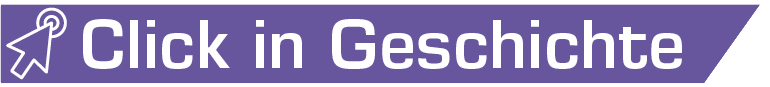 segu Geschichte – Völkerschlachtdenkmal60/61PLUS-Stunde Die SuS untersuchen das Völkerschlachtdenkmal. Zusätzlich intendiert: Anwendung dieser Methode auf ein anderes Beispiel (Walhalla, Ruhmeshalle o. Ä.) Kennenlernen des breiten und fundierten Angebots der Lernplattform „segu Geschichte“Alle Kompetenzerwartungen sowie Grundlegenden Daten und Begriffe des Lernbereichs 3Kaisertum Napoleons und französische Vorherrschaft in Europa (ggf. regionaler Bezug)Territoriale Veränderungen in Deutschland, Reformen in Bayern (Montgelas)Nationalidee und BefreiungskriegeNapoleon und die Umgestaltung EuropasDas weiß ich …… das kann ich!6263Sachkompetenz (AA 1 und AA 3) und Sach- wie Werturteilskompetenz (AA 2 und AA 4)PLUS-StundeLernaufgabe: Werturteilskompetenz mit der Methode der Positionslinie ca. 8 Std.Kapitel 3:Deutschland von der Restauration bis zur RevolutionKapitel 3:Deutschland von der Restauration bis zur RevolutionKapitel 3:Deutschland von der Restauration bis zur RevolutionKapitel 3:Deutschland von der Restauration bis zur RevolutionKapitel 3:Deutschland von der Restauration bis zur RevolutionKompetenzerwartungen im LehrplanPLUSInhalte zu den KompetenzenThema im SchulbuchSeiteKommentar – zentrale AspekteDie SuS erfassen den Konflikt zwischen dem Streben nach einem einheitlichen, freien Deutschland und den beharrenden Kräften als bestimmend für den politischen Prozess in der ersten Hälfte des 19. Jahrhunderts. Dabei erkennen sie die Bedeutung bürgerschaftlichen Engagements für die moderne Demokratie.Wiener Kongress: europäische Neuordnung und Deutscher BundRestauration, liberale und nationale BewegungRevolution von 1848/49Deutschland von der Restauration bis zur Revolution64/65In der Erstbegegnung geht es vor allem darum, Vorwissen zu aktivieren und die SuS zu eigenen Narrationen anzuregen.Inhaltlich führt die Auseinandersetzung von der Historie bzw. Bildern zur „Heiligen Allianz“ und zur Germania (Q 1 und Q 2) zur Gegenwart und Lebenswelt der SuS (M 1–M 3).Fachprofil (Orientierungskompetenz)Orientierungskompetenz haben SuS zunächst erworben, wenn sie sich mithilfe von Sachkenntnissen sicher in Raum und Zeit orientieren können (Überblick über historische Geographie und Chronologie). Lernbereich 4Die SuS gliedern die historische Entwicklung in der Restaurations- und Revolutionszeit […] und verwenden folgende Grundlegende Daten: 1815 Wiener Kongress; 1832 Hambacher Fest; 1848/49 Revolution in Deutschland und wenden die Grundlegenden Begriffe Nation, Nationalismus, Liberalismus, Deutscher Bund […] an.Wiener Kongress: europäische Neuordnung und Deutscher BundRestauration, liberale und nationale BewegungRevolution von 1848/49Der Vormärz – Zeit für politische Neuerungen 66/67Auseinandersetzung mit Karikatur (Q 1) und Karte zum Schwerpunkt Neuordnung Deutschlands und ganz Europas (M 1)AA 2: Hypothesenbildung, auf die bei der Behandlung des Themas Rückgriff erfolgen kannAA 5: Gegenwartsbezug; in Anknüpfung an die Methodenseiten 50/51 kann bei der Beschäftigung mit der Karte herausgearbeitet werden, dass das Gebiet von Bayern in dieser Zeit weitestgehend seinen heutigen Umfang erhalten hat.Die SuS erkennen die Notwendigkeit zu einer Neuordnung Europas nach dem Ende der napoleonischen Herrschaft und bewerten die Ambivalenz dieser Neuordnung.Grundlegendes Datum: 1815 Wiener KongressWiener Kongress: europäische Neuordnung und Deutscher BundRestauration Der Wiener Kongress ordnet Europa neu68/69Versuch, den Wiener Kongress für SuS „begreifbar“ zu machen (M 1 Mobile, Q 1 Bezeichnung der Personen und Q 2 Karikatur). Die Benennung der zentralen Personen bzw. der Hinweis auf die Bildkomposition (AA 1) unterstützt nicht nur bei der Bildanalyse, sondern schafft eine Verbindung zu M 1.Die SuS erkennen die Notwendigkeit zu einer Neuordnung Europas nach dem Ende der napoleonischen Herrschaft und bewerten die Ambivalenz dieser Neuordnung.Grundlegender Begriff: Deutscher BundWiener Kongress: […] Deutscher BundDer Deutsche Bund70/71Vergleich mit der BRD und Diskussion über die Grenzen des heutigen Bayerns, um die Problematik von Ländergrenzen und -größen bewusst zu machen (M 1–M 3)  Sachurteilskompetenz sowie WerturteilskompetenzDie SuS nutzen ihr Wissen über zentrale politische Forderungen des Bürgertums (u. a. in Bayern), um die Bedeutung von Freiheit und Demokratie auch für die Gegenwart einzuschätzen. Grundlegende Begriffe Nation, Nationalismus, LiberalismusRestauration, liberale und nationale Bewegung„Einigkeit und Recht und Freiheit“72/73Zusätzlich zu den Vorgaben des LehrplanPLUS und analog zum historischen Prozess wird hier – vgl. Grundlegender Begriff Nation – der Nationalgedanke zusammen mit dem Liberalismus behandelt. Ein Schwerpunkt: Text und historische Wurzeln der deutschen Nationalhymne (M 1–M 3)AA 6 und 7: Gegenwarts- und LebensweltsbezugFachprofil (Urteilskompetenz) An geeigneten Beispielen lernen SuS, begründete Werturteile zu fällen. Sie bewerten historische Sachverhalte auf der Basis zunehmend reflektierter Wertvorstellungen […]. Lernbereich 4[Die SuS] nutzen ihr Wissen über zentrale politische Forderungen des Bürgertums (u. a. in Bayern), um die Bedeutung von Freiheit und Demokratie auch für die Gegenwart einzuschätzen.Grundlegende Daten und Begriffe: 1832 Hambacher Fest; Nation, Nationalismus, LiberalismusRestauration, liberale und nationale BewegungKampf um Veränderungen74/75Sach- und Werturteilskompetenz: AA 3 und AA 6AA 5: Ergänzend zur Interpretation mittels der Methodenseiten weiterführende Möglichkeit zur Beschäftigung mit der Karikatur (Q 4)Schulart- und fächerübergreifende Bildungs- und Erziehungsziele (Kulturelle Bildung) Die Auseinandersetzung mit Gegenständen der Kulturellen Bildung eröffnet den SuS Zugänge zu Kunst und Kultur sowie zum eigenen künstlerischen Potenzial. Ein differenziertes ästhetisches Wahrnehmen, Erleben und Gestalten erfahren sie als Bereicherung des Lebens und der eigenen Persönlichkeit.[Sie] entwickeln ein Bewusstsein für künstlerisches Schaffen und schätzen die Bedeutung kultureller Leistungen für die Gesellschaft. Lernbereich 4 Die SuS erfassen den Konflikt zwischen dem Streben nach einem einheitlichen, freien Deutschland und den beharrenden Kräften als bestimmend für den politischen Prozess in der ersten Hälfte des 19. Jahrhunderts. Dabei erkennen sie die Bedeutung bürgerschaftlichen Engagements für die moderne Demokratie.Restauration (Biedermeier als Reaktion darauf)Rückzug ins Privatleben – das Biedermeier76/77Alteritätserfahrung: damalige Vorstellungen von Privatleben sowie Familien- und Frauenbilder
Romantik als Kunstepoche Q 2: Gegenwartsbezug und regionales BeispielAA 7: Vergleich zwischen damaligen und heutigen Gründe für Desinteresse an Politik und gesellschaftlichen EntwicklungenSchulart- und fächerübergreifende Bildungs- und Erziehungsziele (Politische Bildung)Politische Bildung basiert auf der Kenntnis und Akzeptanz von Demokratie und freiheitlich-demokratischer Grundordnung sowie dem Wissen um den föderalen, rechtsstaatlichen und sozialstaatlichen Aufbau der Bundesrepublik Deutschland. Die SuS achten und schätzen den Wert der Freiheit und der Grundrechte.Lernbereich 1: Methoden und ArbeitstechnikenDie SuS reflektieren bei der Analyse von Quellen die Bedeutung von Urheber, Auftraggeber, Adressat oder Aussageabsicht für den Aussagegehalt der Quelle. Unter anderem analysieren sie Bildquellen […] und wenden die dabei entwickelten Fertigkeiten der Bilddeutung auf heutige Bilder (z. B. Karikaturen) an.Lernbereich 4Die SuS analysieren Gründe für das Scheitern der Revolution von 1848/49 vor dem Hintergrund ihrer Errungenschaften, um so die Enttäuschung der bürgerlichen Opposition nachzuvollziehen.Fachprofil (Methodenkompetenz)Die SuS erwerben die Fähigkeit, Quellen verschiedener Gattungen (z. B. gegenständliche Quellen, Textquellen, Bildquellen, Ton- und Filmdokumente) und Darstellungen (z. B. Schulbuchtexte, fachwissenschaftliche und journalistische Texte, Grafiken und Statistiken, Geschichtskarten, Dokumentarfilme, Spielfilme mit historischem Thema) zu analysieren und zu interpretieren.Revolution von 1848/49liberale und nationale BewegungRevolution in den deutschen Staaten!Das erste deutsche ParlamentKarikaturen interpretieren78/7980/8182/83VT: Allgemeinen Informationen zu Gründen der Revolution in Staaten des Deutschen Bundes folgen Fokussierungen und Exemplifizierungen bzgl. Berlin (  Q 1, Q 4) und Bayern (Q 2, Q 3, „Wusstest du?“). Diese zeigen auf, dass es neben gemeinsamen Gründen und Anlässen auch spezifische gab.Werte: Grundrechte damals und heute (Q 4 und Mediencode 30023-15 „Grundrechte der BRD“, AA 6)Q 2, Q 3: Die Personifikation der Germania wird im Schulbuch noch öfter, in unterschiedlichen Kontexten, dargestellt (S. 64 (Q 2), S. 124 (Q 1), S. 132 (M 1) und S. 153 (Q 3). Ggf. können weiterführend Unterschiede bzw. Charakteristika thematisiert werden.Die Einheit bezieht sich inhaltlich auf die vorhergehende Doppelseite (siehe Hinweis bei „Untersuchen“). Insofern geschieht hier „Wissen anwenden“ durch das Heranziehen der Sachkompetenz zu 1848 im Dreischritt Beschreiben – Untersuchen – Deuten.Schulart- und fächerübergreifende Bildungs- und Erziehungsziele (Politische Bildung)Die SuS achten und schätzen den Wert der Freiheit und der Grundrechte.Werteerziehung:Die SuS respektieren unterschiedliche Überzeugungen und handeln aufgeschlossen und tolerant in einer pluralen Gesellschaft.Lernbereich 4 Die SuS nutzen ihr Wissen über zentrale politische Forderungen des Bürgertums, um die Bedeutung von Freiheit und Demokratie auch für die Gegenwart einzuschätzen.Demokratie, Grundrechte, Grenzen der Rede-/MeinungsfreiheitDemokratie und Grundrechte84/85PLUS-Stunde: Die SuS nutzen das gebotene Material (Beispiele aus der Geschichte („Vormärz“ (M 1), Nationalsozialismus (M 2)) sowie Gegenwarts- und Lebensweltbezug (M 3 und M 4)), um über die zentrale Bedeutung, aber auch mögliche Grenzen der Rede- und Meinungsfreiheit damals und heute zu diskutieren.Alle Kompetenzerwartungen sowie Grundlegenden Daten und Begriffe des Lernbereichs 4Wiener Kongress: europäische Neuordnung und Deutscher Bund
Restauration, liberale und nationale Bewegung
Revolution von 1848/49Das weiß ich …86Die SuS wiederholen (Sachkompetenz) und beurteilen die Entwicklung in Deutschland vor und nach 1848 (Sachurteilskompetenz).Die SuS bilden historische Narrationen (narrative Kompetenz).Alle Kompetenzerwartungen sowie Grundlegenden Daten und Begriffe des Lernbereichs 4Wiener Kongress: europäische Neuordnung und Deutscher Bund
Restauration, liberale und nationale Bewegung
Revolution von 1848/49… das kann ich!87PLUS-StundeLernaufgabe: Die SuS wiederholen (Sachkompetenz) handlungsorientiert (TABU-Spiel).Sie bilden historische Narrationen, die neben der narrativen Kompetenz auch Sachurteilskompetenz bzgl. dieser Epoche erfordern.ca.9 Std.Kapitel 4:
Industrialisierung und Soziale FrageKapitel 4:
Industrialisierung und Soziale FrageKapitel 4:
Industrialisierung und Soziale FrageKapitel 4:
Industrialisierung und Soziale FrageKapitel 4:
Industrialisierung und Soziale FrageKompetenzerwartungen im LehrplanPLUSInhalte zu den KompetenzenThema im SchulbuchSeiteKommentar – zentrale AspekteDie SuS vergleichen die Lebensbedingungen in vorindustrieller Zeit mit denen während der Industrialisierung (z. B. hinsichtlich Verstädterung, Umweltbelastung), um den Übergang zur Industriegesellschaft als epochalen Einschnitt in der Menschheitsgeschichte einzuordnen.Industrialisierung, Soziale Frage, technische Neuerungen: veränderte Arbeits- und LebensbedingungenIndustrialisierung und Soziale Frage88/89Lebensweltbezug und Aktivierung von Vorwissen zum Thema Industrialisierung und Soziale Frage (Q 1 und Q 2, M 2)Ausblick: Soziale Frage heute (Textilindustrie, M 1)Fachprofil Geschichte (Orientierungskompetenz)Orientierungskompetenz haben SuS zunächst erworben, wenn sie sich mithilfe von Sachkenntnissen sicher in Raum und Zeit orientieren können, also einen Überblick über historische Geographie und Chronologie gewonnen haben. Sie entwickeln aber auch die Kompetenz, sich auf grundsätzlichere Weise in Geschichte und Gegenwart zu orientieren, um mit komplexen Frage- und Problemstellungen in einer globalisierten Welt umgehen zu können.Grundlegender Begriff: IndustrialisierungIndustrialisierung in Deutschland und BayernVeränderte Arbeits- und LebensbedingungenDie Industrialisierung prägt unsere Welt bis heute90/91M 1 und M 2 setzen den Vergleich zwischen der Frühzeit der Industrialisierung und der Gegenwart fort. Der VT reißt darüber hinaus den Bezug zur Neolithischen Revolution, der auf den Seiten 112/113 ausführlicher thematisiert wird, an.Lernbereich 1: Methoden und ArbeitstechnikenDie SuS verbalisieren die Aussagen von Statistiken und Diagrammen.Lernbereich 5Die SuS analysieren Faktoren der Industrialisierung in England und Deutschland nach vorgegebenen Kriterien (ggf. regionaler Bezug), um so Ursachen, Verlauf und Folgen zu erfassen. Sie erkennen dabei den sich vollziehenden grundlegenden Wandel für das Leben der Menschen. [Sie] untersuchen Ursachen und Auswirkungen der Industrialisierung am Beispiel Bayerns.Merkmale der Industrialisierung am Beispiel Englands 
Veränderte Arbeits- und Lebensbedingungen Industrialisierung in Deutschland und Bayern Industrialisierung in England Industrialisierung in den deutschen LändernIndustrialisierung in Bayern92/9394/9596/97AA 6: narrative Kompetenz sowie Medien-/Methodenkompetenz für die Erstellung des Clusters nötig.AA 5 nimmt AA 4 auf Seite 89 auf – bei erweiterter Informationsbasis. Perspektivübernahme (AA 1) und Internetrecherche (AA 4 – ICE-Fahrtstrecke) sowie Medien-/Methodenkompetenz AA 5 und 6: Deuten und Kontextualisieren der Aussagen von M 1 und M 2Schwerpunkt: regionale Voraussetzungen (inkl. bayerischer Pfalz!) und politische Rahmenbedingungen der IndustrialisierungLernbereich 1: Methoden und ArbeitstechnikenDie SuS erstellen mithilfe von Beispielen Schaubilder, analysieren Geschichtskarten und verbalisieren die Aussagen von Statistiken und Diagrammen. Statistiken auswerten98/99PLUS-StundeDie SuS werten verschiedene Diagrammtypen aus. Dreischritt: Beschreiben – Untersuchen – Deuten Vgl. Lernbereich 1: „[…] verbalisieren die Aussagen von Statistiken und Diagrammen.“Die SuS vergleichen die Lebensbedingungen in vorindustrieller Zeit mit denen während der Industrialisierung (z. B. hinsichtlich Verstädterung, Umweltbelastung), um den Übergang zur Industriegesellschaft als epochalen Einschnitt in der Menschheitsgeschichte einzuordnen.Veränderte Arbeits- und LebensbedingungenIndustrialisierung und Umwelt100/101PLUS-Stunde Veränderungen und Auswirkungen auf die Natur werden historisch und mit Blick auf die Gegenwart erörtert.AA 3: narrative Kompetenz und WerturteilskompetenzDie SuS vergleichen die Lebensbedingungen in vorindustrieller Zeit mit denen während der Industrialisierung (z. B. hinsichtlich Verstädterung […]), um den Übergang zur Industriegesellschaft als epochalen Einschnitt in der Menschheitsgeschichte einzuordnen. [Sie] erkennen dabei den sich vollziehenden grundlegenden Wandel für das Leben der Menschen.Veränderte Arbeits- und LebensbedingungenWas änderte sich für die Menschen?102/103Aspekte: Urbanisierung und Wohnungsnot, Arbeit im Takt der Fabrik, Kinderarbeit.AA 6  Erklärvideo: Gemäß dem Lernbereich 1 sollen die SuS (hier: audio-visuelle) historische Narrationen erstellen.Die SuS nutzen ihre Kenntnisse über politische Akteure, soziale (Protest-)Bewegungen und Lösungsansätze der Sozialen Frage, um die Sozialgesetzgebung zur Zeit der Industrialisierung im historischen Kontext zu diskutieren und zu beurteilen. Dabei erfassen sie die Bedeutung moderner staatlicher Sozialpolitik. Die SuS nutzen die Grundlegenden Begriffe Industrialisierung, Soziale Frage bei eigenen geschichtlichen Narrationen.Weiterer Grundlegender Begriff: GrundherrschaftSoziale Frage und Ansätze zu ihrer Lösung (Überblick)Die Soziale Frage104/105Sensibilisierung für Armut und soziale Probleme heute (M 1, AA 6)Umfangreiches biografisches Zusatzmaterial über die Mediencodes – Tipp: als Grundlage für Schülerreferate gut geeignet.Die SuS nutzen ihre Kenntnisse über politische Akteure, soziale (Protest-)Bewegungen und Lösungsansätze der Sozialen Frage, um die Sozialgesetzgebung zur Zeit der Industrialisierung im historischen Kontext zu diskutieren und zu beurteilen. Dabei erfassen sie die Bedeutung moderner staatlicher Sozialpolitik. Grundlegende Begriffe: Proletariat, SozialismusSoziale Frage und Ansätze zu ihrer Lösung (Überblick)Der Kommunismus als Ideal106/107Idealvorstellungen des Kommunismus werden als Bezugsrahmen für politische Veränderungen vorgestellt.Die SuS nutzen ihre Kenntnisse über politische Akteure, soziale (Protest-)Bewegungen und Lösungsansätze der Sozialen Frage, um die Sozialgesetzgebung zur Zeit der Industrialisierung im historischen Kontext zu diskutieren und zu beurteilen. Dabei erfassen sie die Bedeutung moderner staatlicher Sozialpolitik. [Sie] nutzen die Grundlegenden Begriffe Industrialisierung, Soziale Frage bei eigenen geschichtlichen Narrationen.Soziale Frage und Ansätze zu ihrer Lösung (Überblick)Sozialdemokratie und Gewerkschaften.108/109Reale Umsetzungen sozialistischer Ideen; Differenzierung gegenüber dem Kommunismus Mediencode 30023-21: Umfangreiches Material zum Bild Q 1 („Der Streik“)Wie oben, S. 108/109; Schwerpunkt: […] Dabei erfassen sie die Bedeutung moderner staatlicher Sozialpolitik. Grundlegender Begriff: SozialgesetzgebungSoziale Frage und Ansätze zu ihrer Lösung (Überblick) Sozialgesetze – eine deutsche Erfindung110/111Vergleich Sozialgesetzgebung damals und heute ( Bundesrepublik als Sozialstaat)Die SuS vergleichen die Lebensbedingungen in vorindustrieller Zeit mit denen während der Industrialisierung (z. B. hinsichtlich Verstädterung, Umweltbelastung), um den Übergang zur Industriegesellschaft als epochalen Einschnitt in der Menschheitsgeschichte einzuordnenIndustrialisierung in Deutschland und Bayern Veränderte Arbeits- und LebensbedingungenGesellschaften verändern sich unablässig112/113Stunde weitet gemäß der ersten KE den Blick von der Industrialisierung auf wesentliche Einschnitte der gesellschaftlich-wirtschaftlichen Entwicklung der Menschheit (Neolithische Revolution, „Industrielle Revolution“; Gegenwarts- und LebensweltbezugFachprofil Geschichte 
Methodenkompetenz zu besitzen, bedeutet für das Fach Geschichte u. a., […] historische Narrationen kritisch zu analysieren bzw. selbst zu erstellen […].Narrative Kompetenz: Indem sie für das Erstellen eigener Narrationen auf verschiedene Präsentationsformen zurückgreifen, wird ihr Geschichtsbewusstsein weiter ausdifferenziert.Lernbereich 1: Methoden und ArbeitstechnikenDie SuS bewerten die Qualität digitaler und gedruckter Medien mit historischen oder historisierenden Inhalten anhand vorgegebener Gütekriterien, wie z. B. der Angabe des Autors und des historischen Kontextes.Industrialisierung als Epoche selbst darstellen (Beispiel: Auftaktseite)Wir gestalten Schulbuchseiten114/115PLUS-Stunde Die SuS müssen inhaltlich und gestalterisch eine Auswahl treffen. Die korrekte Angabe von Quellen und Fundorten ist Bestandteil der Aufgabe.Hinweis: Man kann das Template auch ausdrucken und die SuS Bilder/Texte etc. dazu in Papierform layouten lassen.Alle Kompetenzerwartungen, sowie Grundlegenden Begriffe des Lernbereichs 5Fachprofil (Urteilskompetenz) Die SuS gelangen zu argumentativ gestützten Sachurteilen, indem sie historische Entwicklungen zunehmend differenziert beurteilen (Multiperspektivität).
An geeigneten Beispielen lernen SuS, begründete Werturteile zu fällen. Sie sind schließlich imstande, Argumentationen zu verfassen, in denen sie ihre Position vertreten, Argumente gewichten und Gegenargumente berücksichtigen.Alle Inhalte des Lernbereichs 5Das weiß ich …… das kann ich!116117Orientierungskompetenz, Sachkompetenz, Sachurteilskompetenz werden gefördert, indem Begriffe erklärt und in einen Zusammenhang gebracht werden.PLUS-Stunde Lernaufgabe: Die SuS müssen Rollen übernehmen und Entscheidungen treffen: Anhand des landesgeschichtlichen Themas „Aktiengesellschaften – Aktie“ (Eisenbahn Bayern) werden sowohl die historische Bedeutung als auch der lebensweltliche Bezug verdeutlicht.ca. 8 Std.Kapitel 5:Das Deutsche KaiserreichKapitel 5:Das Deutsche KaiserreichKapitel 5:Das Deutsche KaiserreichKapitel 5:Das Deutsche KaiserreichKapitel 5:Das Deutsche KaiserreichKompetenzerwartungen im LehrplanPLUSInhalte zu den KompetenzenThema im SchulbuchSeiteKommentar – zentrale AspekteDie SuS gewinnen die Erkenntnis, dass das Kaiserreich einerseits staatliche Stabilität, relative soziale Sicherheit und Elemente gesellschaftlicher Modernisierung bot, andererseits jedoch militaristisch, nationalistisch und obrigkeitsstaatlich geprägt war. Sie können auf der Grundlage ihrer Kenntnisse das Leben in einer pluralen und demokratischen Gesellschaft wertschätzen.Anfänge einer modernen Massengesellschaft versus obrigkeitsstaatliches Denken, Militarismus und NationalismusDas Deutsche Kaiserreich118/119Fokus wird auf das Begriffspaar „Fortschritt und Vergangenheit“ gelenkt, um die zentrale Dichotomie des Themas entsprechend der ersten KE des Lernbereichs von Anfang an im Blick zu haben. Zudem thematisiert das Bilderpaar Q 3/Q 4 die „soziale Schere“. Lernbereich 1: Methoden und ArbeitstechnikenDie SuS […] analysieren Geschichtskarten.Lernbereich 6Die SuS beurteilen am Beispiel der Reichsgründung von 1871 und der Politik im Deutschen Kaiserreich die Bedeutung einzelner Persönlichkeiten und gesellschaftlicher Kräfte (z. B. politische Ideen und Bewegungen) für grundlegende historische Entwicklungen.Grundlegende Daten und Begriffe: 1871 Reichsgründung, Deutsches KaiserreichReichsgründung 1871 (u. a. aus bayerischer Sicht)Anfänge einer modernen Massengesellschaft versus obrigkeitsstaatliches Denken, Militarismus und NationalismusEin „fürstlicher“ Nationalstaat120/121Wichtig ist hier der Rückblick bzw. die Wiederholung von 1848/49 (Ziele der Revolution, Diskussionen um Verfassung und Staatsgebiet).Die SuS beurteilen am Beispiel der Reichsgründung von 1871 und der Politik im Deutschen Kaiserreich die Bedeutung einzelner Persönlichkeiten und gesellschaftlicher Kräfte (z. B. politische Ideen und Bewegungen) für grundlegende historische Entwicklungen.Grundlegende Daten und Begriffe: 1871 Reichsgründung, Deutsches Kaiserreich, Bismarck und ReichstagReichsgründung 1871 (u. a. aus bayerischer Sicht)Auf dem Weg zur ReichsgründungDie Reichsgründung122/123124/125Bismarck in der Darstellung im VT (auch im Mediencode) 
Karikatur zu Wilhelm I. (Q 4) – UrteilskompetenzDie Rolle Bayerns wird auf den Seiten 120–125 sowie 128/129 dargestellt.Konflikt um Elsass-Lothringen – Grundlage für weiteres Verhältnis zwischen Deutschland und Frankreich M 1: Im Sinne einer angemessenen didaktischen Reduktion/Elementarisierung stark vereinfachtes VerfassungsschemaLernbereich 1: Methoden und ArbeitstechnikenDie SuS reflektieren bei der Analyse von Quellen die Bedeutung von Urheber, Auftraggeber, Adressat oder Aussageabsicht für den Aussagegehalt der Quelle. Unter anderem analysieren sie Bildquellen (z. B. Historiengemälde, Karikaturen) hinsichtlich ihrer äußeren Form (z. B. Perspektive, Bildkomposition) sowie Inhalt, Urheber, Auftraggeber oder Zielgruppe und wenden die dabei entwickelten Fertigkeiten der Bilddeutung auf heutige Bilder […] an. Lernbereich 6Die SuS untersuchen u. a. Historiengemälde (z. B. zur Proklamation des Deutschen Kaiserreiches) mithilfe eines vorgegebenen knappen Kriterienkatalogs als bewusste Inszenierung von Politik und beurteilen deren Aussagekraft.Reichsgründung 1871 (u. a. aus bayerischer Sicht) Ein Bild sagt mehr als tausend Worte?126/127PLUS-Stunde Die „klassische“ Analyse des Wernerschen Bildes von der Reichsgründung wird hier in einem handlungs- und schülerorientierten Verfahren vorgestellt. Wichtig: Die Interpretationen müssen vorgestellt und danach ggf. überarbeitet werden.Das Verfahren, das die SuS zuvor rezeptiv kennengelernt haben (S. 60/61), nutzen sie nun produktiv.Lernbereich 1: Methoden und Arbeitstechniken Die SuS reflektieren bei der Analyse von Quellen die Bedeutung von Urheber, Auftraggeber, Adressat oder Aussageabsicht für den Aussagegehalt der Quelle.Die SuS bilden historische Narrationen, in denen unterschiedliche historische Perspektiven zum Ausdruck kommen, wie z. B. unterschiedliche Perspektiven auf Reichsgründung […].Reichsgründung 1871 (u. a. aus bayerischer Sicht) Textquellen deuten128/129PLUS-Stunde Der Dreischritt Beschreiben – Unter­suchen – Deuten fokussiert hier entsprechend der KE auf Autor/Autorin und Adressatenbezug.Der Text bietet eine andere Perspektive auf das Antragen der Kaiserkrone für Wilhelm I. seitens des bayerischen Königs. Auch diesbezüglich enge Verknüpfung der Methodenseiten mit den Themenseiten.Die SuS gewinnen die Erkenntnis, dass das Kaiserreich einerseits staatliche Stabilität, relative soziale Sicherheit und Elemente gesellschaftlicher Modernisierung bot, andererseits jedoch militaristisch, nationalistisch und obrigkeitsstaatlich geprägt war.[Sie] beurteilen am Beispiel der Reichsgründung von 1871 und der Politik im Deutschen Kaiserreich die Bedeutung einzelner Persönlichkeiten und gesellschaftlicher Kräfte (z. B. politische Ideen und Bewegungen) für grundlegende historische Entwicklungen.Innen- und Außenpolitik unter BismarckPolitik – mit starker Hand?130/131Fokus auf Bismarck und seine Innen- und Außenpolitik (Sach- und Werturteilskompetenz durch Analyse und Bewertung von Q 1–Q 3)M 1 führt vor Augen, dass das aggressive Verhalten der Staatsführung gegenüber unliebsamen (neuen) Parteien erfolglos war.Lernbereich 1: Methoden und ArbeitstechnikenDie SuS analysieren historische Denkmäler (z. B. Völkerschlachtdenkmal in Leipzig, […]) vor dem Hintergrund ihrer Bedeutung für ihre Entstehungszeit und für heute und wenden ihre Erkenntnisse ggf. auf ein regionales Beispiel an.Denkmäler verstehen 132/133PLUS-Stunde Die SuS erhalten umfangreiche Hintergrundinformationen und methodisch-praktische Hilfen (Satzbausteine), um historische Urteilskompetenz zu erlangen.Die SuS gewinnen die Erkenntnis, dass das Kaiserreich einerseits staatliche Stabilität, relative soziale Sicherheit und Elemente gesellschaftlicher Modernisierung bot, andererseits jedoch militaristisch, nationalistisch und obrigkeitsstaatlich geprägt war. Sie können auf der Grundlage ihrer Kenntnisse das Leben in einer pluralen und demokratischen Gesellschaft wertschätzen.Anfänge einer modernen Massengesellschaft (z. B. Kultur, Medien, Frauenbewegung), obrigkeitsstaatliches Denken, Militarismus und NationalismusDie Gesellschaft im Kaiserreich134/135Historische Urteilskompetenz (Werturteil):AA 6 fordert entsprechend der KE die Reflexion der freiheitlich-demokratischen Grundordnung und schafft damit einen Bezug zu den Kapiteln 1 und 3.Q 2 und Q 3: MultiperspektivitätQ 3 und Q 4 machen deutlich, dass Militarismus und Untertanengeist nicht alle Menschen im Kaiserreich prägten.Die SuS gewinnen die Erkenntnis, dass das Kaiserreich einerseits staatliche Stabilität, relative soziale Sicherheit und Elemente gesellschaftlicher Modernisierung bot, […].Anfänge einer modernen Massengesellschaft (z. B. Kultur, Medien, Frauenbewegung), obrigkeitsstaatliches Denken, Militarismus und NationalismusFrauen fordern ihr Recht136/137Frauen aus unterschiedlichen Gesellschaftsschichten und in unterschiedlichen Rollen werden vorgestellt.Q 3: Historische PerspektivübernahmeKE 1 – Schwerpunkt: Militarismus – Moderne (Beispiel Schule)Gesellschaft – Kultur im Kaiserreich Schule zwischen Drill und Moderne138/139Die Dichotomie zwischen Moderne und Rückwärtsgewandtheit bzw. Militarismus wird auch am Beispiel Schule deutlich (vgl. Q 2 und Q 3);Lebensweltbezug für die SuS.Die SuS beurteilen die gesellschaftliche Modernisierung im Kaiserreich.Anfänge einer modernen Massengesellschaft (z. B. Kultur, Medien, Frauenbewegung) […]Die Frau am Steuer … bringt uns weiter140/141PLUS-Stunde Geschichte der Mobilität von Bertha Benz bis zum Elektroauto, aber auch Modernisierung, Industrialisierung und Tradition (Firmenlogos) im Kaiserreich mit Blick auf heute (Lebenswelt- und Gegenwartsbezug). Alles Kompetenzerwartungen sowie Grundlegenden Daten und Begriffe des Lernbereichs 6Fachprofil Geschichte (Narrative Kompetenz)Indem sie [= die SuS, Anm. des Verf.] für das Erstellen eigener Narrationen auf verschiedene Präsentationsformen zurückgreifen, wird ihr Geschichtsbewusstsein weiter ausdifferenziert.Lernbereich 1: Methoden und ArbeitstechnikenDie SuS erstellen mithilfe von Beispielen Schaubilder […].Alle Inhalte des Lernbereichs 6Das weiß ich …… das kann ich!142143Das Schaubild setzt augenfällig um, welche Prinzipien und politischen/gesellschaftlichen Einstellungen in Konfrontation zum „Ordnungsrahmen“ des Kaiserreichs standen. Tipp: Grafik kann auch ins Heft übernommen werden.PLUS-Stunde Lernaufgabe: Lernplakate als eine Form, eigene Narrationen zu erstellen (vgl. Lernbereich 1) Diese werden dann im Gallery-Walk vorgestellt.Tipp: Wenn man dies am Ende jedes Lernbereichs einer Jahrgangsstufe macht und das jeweils beste Ergebnis im Klassenzimmer hängen lässt, entsteht eine aussagekräftige „Zeitleiste“, die die SuS immer vor Augen haben. Verkleinert man das Plakat auf A4 (oder fotografiert es und druckt es aus), kann es auch ins Heft bzw. den Ordner übernommen werden.ca. 5 Std.Kapitel 6:Protest, Aufstand und Revolution – Menschen kämpfen um ihre FreiheitKapitel 6:Protest, Aufstand und Revolution – Menschen kämpfen um ihre FreiheitKapitel 6:Protest, Aufstand und Revolution – Menschen kämpfen um ihre FreiheitKapitel 6:Protest, Aufstand und Revolution – Menschen kämpfen um ihre FreiheitKapitel 6:Protest, Aufstand und Revolution – Menschen kämpfen um ihre FreiheitKompetenzerwartungen im LehrplanPLUSInhalte zu den KompetenzenThema im SchulbuchSeiteKommentar – zentrale AspekteDie SuS erkennen an konkreten Beispielen, wie wenig selbstverständlich persönliche und politische Freiheit zu allen Zeiten gewesen ist. Sie werden sich bewusst, welche Bedeutung das Eintreten für Menschenrechte und persönliche Freiheit bis heute hat. [Sie] vergleichen verschiedene Formen von Protest, Aufstand und Revolution zu unterschiedlichen Zeiten und in verschiedenen Kulturen. Dabei erfassen sie unterschiedliche Motivationen für Widerstand in der Geschichte.Aufklärerisches Denken: Umbrüche und Revolutionen (z. B. Französische Revolution) Formen von Protest und Opposition im 19. Jahrhundert (z. B. Demonstrationen im politischen Vormärz […])Längsschnitt: Protest, Aufstand und Revolution144/145Fachprofil (Orientierungskompetenz) Der Unterricht unterstützt die Jugendlichen dabei, auch eigene Fragestellungen zu historischen Sachverhalten zu entwickeln und zu beantworten. Erste Annäherung an das Thema durch wiederholende Bildimpulse (M 1–M 3) und einen weiterführenden Impuls zum Thema „Freiheit“.Die SuS erkennen an konkreten Beispielen, wie wenig selbstverständlich persönliche und politische Freiheit zu allen Zeiten gewesen ist. Sie werden sich bewusst, welche Bedeutung das Eintreten für Menschenrechte und persönliche Freiheit bis heute hat. [Sie] vergleichen verschiedene Formen von Protest, Aufstand und Revolution zu unterschiedlichen Zeiten und in verschiedenen Kulturen. Dabei erfassen sie unterschiedliche Motivationen für Widerstand in der Geschichte.Grundlegender Begriff: RepublikRechtliche und soziale Ungleichheit sowie Widerstand dagegen (Antike, Mittelalter) Aufklärerisches Denken: Umbrüche und Revolutionen (z. B. Französische Revolution) Formen von Protest und Opposition im 19. Jahrhundert (z. B. Demonstrationen im politischen Vormärz, Politisierung der Arbeiterschaft) Menschen kämpfen für ihre Recht146/147Das Untersuchungsschema bietet einen epochenübergreifenden Analyseansatz, sodass SuS damit ihre Ergebnisse vergleichen und gemeinsam auswerten können.Der einleitende Text rekurriert auf den zentralen Aspekt der Grund- und Menschenrechte. Außerdem spannt er den Bogen von der Entwicklung von Demokratie und Republik bis hin zu modernen Demokratien.Die SuS erkennen an konkreten Beispielen, wie wenig selbstverständlich persönliche und politische Freiheit zu allen Zeiten gewesen ist. Sie werden sich bewusst, welche Bedeutung das Eintreten für Menschenrechte und persönliche Freiheit bis heute hat. [Sie] vergleichen verschiedene Formen von Protest, Aufstand und Revolution zu unterschiedlichen Zeiten und in verschiedenen Kulturen. Dabei erfassen sie unterschiedliche Motivationen für Widerstand in der Geschichte.Grundlegender Begriff: AntikeRechtliche und soziale Ungleichheit sowie Widerstand dagegen (Antike, Mittelalter)Sklaverei in der Antike – Mensch ist nicht Mensch148/149Spartacus in der Antike und Spuren heute (M 2). Untersuchungsschema als gemeinsame Grundlage;wie auch auf allen folgenden Doppelseiten ermöglichen weitere Arbeitsaufträge die Behandlung der jeweiligen Themen – unabhängig von der auf Seite 147 vorgeschlagenen Arbeitstechnik.Wie zu S. 148/149Grundlegende Begriffe: Bürger, StandRechtliche und soziale Ungleichheit sowie Widerstand dagegen (Antike, Mittelalter)Unruhen in den Städten im Mittelalter150/151Wiederholung des Begriffs und der Inhalte zur Ständegesellschaft und zur Stadt im MittelalterRegionale und überregionale Beispiele von „Zunftkämpfen“ Das Untersuchungsschema dient wieder zur vergleichenden Betrachtung/Untersuchung.Die SuS wenden passende Grundlegende Daten, wie z. B. 1776 Amerikanische Unabhängigkeitserklärung; 1789 Französische Revolution und Grundlegende Begriffe, wie z. B. […] Aufklärung, Menschenrechte, Gewaltenteilung, […] Liberalismus, bei der Beschreibung der historischen Zusammenhänge sicher an.Aufklärerisches Denken: Umbrüche und Revolutionen (z. B. Französische Revolution)Das Zeitalter der Revolutionen152/153Menschen- und Grundrechte 1776, 1789, 1848/49 bis hin zum Grundgesetz 1949Untersuchungsschema als gemeinsame GrundlageLernbereich 5Die SuS erkennen den sich vollziehenden grundlegenden Wandel für das Leben der Menschen.Industrialisierung in Deutschland und Bayern veränderte Arbeits- und LebensbedingungenDie Industrielle Revolution 154/155Erweiterung des Revolutionsbegriffs und Übertragung vom Politischen in den Bereich Wirtschaft/Technik.Fächerübergreifende Bildungs- und Erziehungsziele: Politische Bildung und WerteerziehungHeutige Formen des Protests und des Aufstands (aktuelle Beispiele)Mitwirkung und Mitgestaltung in der Schule heute156/157Lebensweltbezug (Lebensraum Schule); Möglichkeiten und Grenzen von Protest und Mitbestimmung; mögliche Bezugnahme auf: „Fridays for Future“ o. Ä.AA 4: Die Konkretisierung verdeutlicht, dass es nicht um Kritik auf persönlicher Ebene gehen darf.ca. 5 Std.Kapitel 7:Kriege und ihre FolgenKapitel 7:Kriege und ihre FolgenKapitel 7:Kriege und ihre FolgenKapitel 7:Kriege und ihre FolgenKapitel 7:Kriege und ihre FolgenKompetenzerwartungen im LehrplanPLUSInhalte zu den KompetenzenThema im SchulbuchSeiteKommentar – zentrale AspekteIm Längsschnitt „Kriege und ihre Folgen“ wiederholen, vernetzen und vertiefen die Schülerinnen und Schüler historische Kenntnisse und Fertigkeiten und wenden insbesondere die Grundlegenden Daten und Begriffe in einem neuen Zusammenhang an. Fachprofil Geschichte (Orientierungskompetenz)Der Unterricht unterstützt die Jugendlichen dabei, auch eigene Fragestellungen zu historischen Sachverhalten zu entwickeln und zu beantworten.  Die Bild- und Textimpulse führen zur emotionalen wie rationalen Auseinandersetzung/ Erstbegegnung mit dem Thema.Kriege und ihre FolgenKriege und ihre Folgen158/159Die Bilder und Zitate geben Impulse, um über Beispiele und Aussagen zum Thema Krieg zu sprechen und weitere Fragestellungen zu entwickeln. Bei der Beschäftigung mit den Bildern wird auf die Aussageabsicht fokussiert (siehe Lernbereich 1, KE 1).Die SuS erkennen, dass es unterschiedliche Gründe für Kriege gibt. Dabei erfassen sie auch den Unterschied zwischen den Faktoren, die Kriege auslösen, und den öffentlichen Rechtfertigungen für Krieg durch die Politik. [Sie] vergleichen verschiedene Arten der Kriegsführung, um daraus Folgen für Söldner/Soldaten, Zivilbevölkerung und Umwelt zu erschließen (z. B. während der Kreuzzüge, im Dreißigjährigen Krieg). Ihnen wird bewusst, dass Kriege irreparable Schäden verursachen. [Sie] treten u. a. vor dem Hintergrund von Menschenrechtsverletzungen in Kriegen für die friedliche Lösung heutiger Konflikte ein.Kriegszüge der Antike: Absicht und Rechtfertigung Militärische Auseinandersetzungen des Mittelalters und Kriegsführung in der Frühen Neuzeit: Folgen für die Zivilbevölkerung Technisierung des Kriegs in der Neuzeit: Folgen für Mensch und UmweltKrieg ist nicht gleich Krieg160/161Der einleitende Text nimmt, anknüpfend an die Auftaktseiten, auch Bedingungen für Frieden in den Blick, ebenso das Untersuchungsschema. Dieses bietet einen epochenübergreifenden Analyseansatz, sodass SuS damit ihre Ergebnisse vergleichen und gemeinsam auswerten können.Die SuS erkennen, dass es unterschiedliche Gründe für Kriege gibt. Dabei erfassen sie auch den Unterschied zwischen den Faktoren, die Kriege auslösen, und den öffentlichen Rechtfertigungen für Krieg durch die Politik. [Sie] vergleichen verschiedene Arten der Kriegsführung, um daraus Folgen für Söldner/Soldaten, Zivilbevölkerung und Umwelt zu erschließen (z. B. während der Kreuzzüge, im Dreißigjährigen Krieg). Ihnen wird bewusst, dass Kriege irreparable Schäden verursachen. Grundlegende Begriffe: Antike, Caesar, RomanisierungKriegszüge der Antike: Absicht und RechtfertigungDer Gallische Krieg162/163(Multiperspektivische) Materialien zum Begriff/Gedanken „Gerechter Krieg“  AA 2: Problematisierung/Kritik durch die Perspektivübernahme „keltische Familie“ AA 4: Sach- und WerturteilskompetenzDie SuS vergleichen verschiedene Arten der Kriegsführung, um daraus Folgen für Söldner/Soldaten, Zivilbevölkerung und Umwelt zu erschließen (z. B. während der Kreuzzüge, im Dreißigjährigen Krieg). Ihnen wird bewusst, dass Kriege irreparable Schäden verursachen. [Sie] treten u. a. vor dem Hintergrund von Menschenrechtsverletzungen in Kriegen für die friedliche Lösung heutiger Konflikte ein. Grundlegende Daten und Begriffe: Mittelalter, Kreuzzüge, Islam, InvestiturstreitMilitärische Auseinandersetzungen des Mittelalters und Kriegsführung in der Frühen Neuzeit: Folgen für die ZivilbevölkerungDie Kreuzzüge – heiligt der Zweck die Mittel?164/165Aspekte: Ideal der Kreuzzüge (u. a. Q 1) und deren Wirklichkeit (z. B. Plünderung Konstantinopels  AA 3) Werturteilskompetenz: Verhältnis Christen und Muslime heute (AA 5)wie S. 166/167Grundlegende Begriffe: Grundherrschaft, Martin Luther, StändeMilitärische Auseinandersetzungen des Mittelalters und Kriegsführung in der Frühen Neuzeit: Folgen für die ZivilbevölkerungDer Bauernkrieg – bringt er den Bauern die Freiheit?166/167AA 4 und 5: Werturteilskompetenz und PerspektivübernahmeDer Bauernkrieg ist ein anschauliches Beispiel dafür, wie sich Macht- bzw. politische Interessen, (sich wandelnde) gesellschaftliche Vorstellungen und Freiheitsbestrebungen miteinander verschränken können.Die SuS erkennen, dass es unterschiedliche Gründe für Kriege gibt. […][Sie] vergleichen verschiedene Arten der Kriegsführung, um daraus Folgen für Söldner/Soldaten, Zivilbevölkerung und Umwelt zu erschließen (z. B. […] im Dreißigjährigen Krieg). Ihnen wird bewusst, dass Kriege irreparable Schäden verursachen. [Sie] treten u. a. vor dem Hintergrund von Menschenrechtsverletzungen in Kriegen für die friedliche Lösung heutiger Konflikte ein.Grundlegende Begriffe: Dreißigjähriger Krieg, Westfälischer FriedeMilitärische Auseinandersetzungen des Mittelalters und Kriegsführung in der Frühen Neuzeit: Folgen für die Zivilbevölkerung Der Dreißigjährige Krieg – Kampf um den richtigen Glauben?168/169Der Zusammenhang zwischen Art der Kriegführung und der Friedens-regelung werden thematisiert.Q 1: Darstellung und Problematisierung einer Bildikone zum Dreißigjährigen Krieg  Beispiel, wie sich (fälschliche) Deutungen weiterverbreiten können.Einige Bestimmungen zum Westfälischen Frieden bieten einen Rückgriff auf Kapitel 2 an (z. B. Kurfürstentum Bayern, HRR als „Flickenteppich“).wie S. 166/167Grundlegender Begriff: NapoleonKaisertum NapoleonsNationalidee und BefreiungskriegeDie Befreiungskriege – Napoleons Herrschaft wankt170/171Perspektivübernahme „besetzte Völker“ Im Vergleich zu den Seiten 56/57, wo in Anknüpfung an die Seiten 54/55 zum Königreich Bayern der Akzent auf dem Erstarken des Widerstandes bzw. des Nationalimus‘ in Deutschland liegt, hat hier die europäische Dimension größeres Gewicht.Bei Q 2 bietet sich ein Vergleich mit M 1 auf Seite 56 an.wie S. 166/167 Grundlegende Begriffe: Nationalismus, Deutscher Bund, Deutsches KaiserreichTechnisierung des Kriegs in der Neuzeit: Folgen für Mensch und Umwelt Heutige Kriege (aktuelle Beispiele) Krieg gegen Frankreich – … und für Deutschland?172/173Krieg 1870/71 wird eingebettet in das Thema „deutsch-französische Beziehungen im 19. und 20. Jh.“Die SuS treten u. a. vor dem Hintergrund von Menschenrechtsverletzungen in Kriegen für die friedliche Lösung heutiger Konflikte ein.Technisierung des Kriegs in der Neuzeit: Folgen für Mensch und Umwelt Heutige Kriege (aktuelle Beispiele)Die UNO-Blauhelme – Einsätze für den Frieden174/175Sachurteils- und Werturteilskompetenz: Ansätze, Möglichkeiten und Grenzen der UNO-Blauhelmeinsätze sowie von Peacebuilding und Sicherung des Friedens.